VIKTIG INFORMASJON GENERELT:Husk friidrettslisens for utøvere som er 13 år og eldre – https://www.friidrett.no/mosjon/lisens/Påmelding sendes i god tid før påmeldingsfrist til Mette Loland, telefon 920 98 330Klubben dekker maksimalt 3 enkeltøvelser for en utøver på et stevne. Det er mulig å melde seg på i flere enn 3 øvelser, men da må utøver selv dekke utgift til 4./5. øvelse osvUtøveren blir selv fakturert full startavgift dersom påmeldingen skjer etter påmeldingsfristen eller etter klubbens egne frister. Husk også at påmelding og betaling til overnatting er bindende.Utøver må selv betale avgiften for påmeldinger til stevner og enkeltøvelser som ikke blir benyttet.Påmelding og betaling for mosjonsløp må gjøres på egenhånd, men vi oppfordrer til å delta og støtte lokale arrangementer!I høyre kolonne i terminlista er det informasjon om hvilke utgifter som klubben dekker for utøverne til hvert arrangement.VIKTIG INFORMASJON OM MESTERSKAP 2019*:*Viktig at alle utøvere som har kvalifisert seg til mesterskap og skal delta, sier i fra til treneren! (Pga organisering/overnatting)Hoved-NM Hamar 2-4. august:Overnatting blir på Scandic Hotel HamarJr-NM Sigdal 23-25. august:Klasserom nær stadionUM Jessheim 30.aug-1.sept:Overnatting blir på Quality Hotel GardermoenPraktisk info om stevner:Trener er til stede på alle lokale stevner, samt Tyrving.Hvis det ikke er trener til stede, så prøver vi etter behov å få en av de foresatte til å bidra rundt oppvarming/øvelser.Det er viktig at utøvere er selvstendige og lærer å varme opp selv. Det kan også være lurt at foresatte setter seg litt inn i noen av øvelsene.Hvis noen trenger transport til et stevne, så ta kontakt med trenerne, slik at det kan avtales.Det kan være en fin regel at utøvere og foreldre sitter sammen på stevner. Da blir vi bedre kjent med hverandre og nye vennskap knyttes 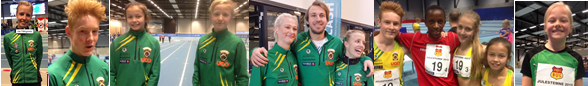 Dato:Arrangement:Sted/Arrangør:Påmld-fristDekkes av klubben:JANUAR19-20.janKM Innendørs Telemark 2019Snøgg/Notoddenhallen11.01.2019Kun påmld26.janNorgeslekene inneULLKISA/Nes20.01.2019Kun påmld26.janSkedsmolekene 2019Romerike Friidrett/Skedsmo22.01.2019Kun påmld27.janKretskamp Agder-Vestfold-Telemark-BuskerudVestfold FIK/Grimstad20.01.2019Kun påmldFEBRUAR2-3.febInnendørs-NMHaugesundKun påmld8-10.febThon Hotels TyrvinglekeneTyrving /Bærum01.02.2019Kun påmld9.febKarusell 1, inneSnøgg/NotoddenhallenKun påmld16-23. febTreningsleirMonte GordoEtter avtaleNeiMARS1-3.marsUM innendørs 2019Dimna /Ulstein18.02.2019Kun påmld22-24.marsBamselekeneHedmark FIK/Stange15.03.2019Kun påmldAPRIL6-7.aprNM terrengløp (korte distanser+stafett)LarvikKun påmld27.aprAsics sentrumsløpet /sprintenBUL IL /Oslo27.04.2019NeiMAI7.maiTinestafettenHele NorgeNei11.maiYT Holmenkollstafetten 2019Tjalve/Oslo11.05.2019Kun påmld
(gjøres av klubben)15.maiKarusell 2RjukanKun påmld25-26.maiHerkules-/KjølneslekeneHerkules /UræddKun påmeldingJUNI5.juniKarusell 3Snøgg/NotoddenKun påmld6.juniJessheim EliteJessheimKun påmld13.juniBislett GamesTjalve/OsloEtter avtale14-16.juniTyrvinglekene 2019Tyrving/Bærum13.06.2019Kun påmld20-23.juniVeidekkelekene 2019LillehammerIF/Lillehammer12.06.2019Kun påmld28-30.juniVärldsungdomsspelenUllevi/Gøteborg07.06.2019PåmldJULI5.juliBoysen MemorialTjalve /Oslo03.07.2019Kun påmldAUGUST2-4.augHoved-NMHamarPåmld/overnatt21.augKarusell 4Urædd/KjølnesKun påmld23-25.augJunior-NMSigdalPåmld/overnatt28.augNasjonalt stevneUrædd/KjølnesKun påmldSEPTEMBER6-8.septUMJessheimPåmld/overnatt14.septKarusell 5 (m avslutning)HerkulesKun påmldOKTOBER13.oktNM Terrengløp (lange distanser)OsloPåmldNOVEMBER10.novNordisk mesterskap terrengløpOsloEtter avtaleDESEMBER31.desNyttårstrimmen 2019Gjerpen/HerkulesNei